Application for PhD Graduate Faculty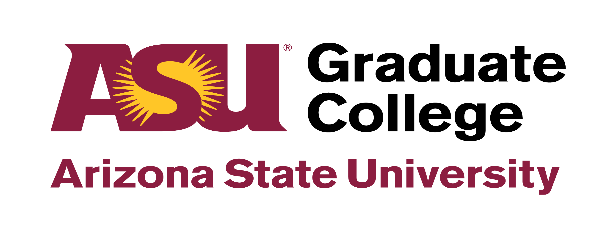 This application is not needed if the PhD program you seek to join is in your home unit. If it is not in your home unit, please submit application and CV to the appropriate PhD Program Committee Chair. (Please indicate the PhD program of interest in the subject line of your email.)The PhD Program Committee reviews the application and makes a recommendation to Graduate College.The Associate Dean for Graduate College communicates a final decision to the PhD Program Committee.Forward approved application to: Tamara Underiner at gradfac@asu.edu  (In email subject line please indicate PhD program of interest)Applicant (Last, First, Initial):Applicant (Last, First, Initial):Applicant (Last, First, Initial):Applicant (Last, First, Initial):Applicant (Last, First, Initial):Applicant (Last, First, Initial):Applicant (Last, First, Initial):Applicant (Last, First, Initial):ASU Affiliate ID (if applicable):
     ASU Affiliate ID (if applicable):
     ASU Affiliate ID (if applicable):
     College/Department:College/Department:College/Department:College/Department:College/Department:College/Department:College/Department:College/Department:College/Department:College/Department:College/Department:Email:Email:Email:Email:Email:Faculty Web URL (provide only if not ASU Faculty member):
     Faculty Web URL (provide only if not ASU Faculty member):
     Faculty Web URL (provide only if not ASU Faculty member):
     Faculty Web URL (provide only if not ASU Faculty member):
     Faculty Web URL (provide only if not ASU Faculty member):
     Faculty Web URL (provide only if not ASU Faculty member):
     Professional Rank/Title:Professional Rank/Title:Professional Rank/Title:Professional Rank/Title:Professional Rank/Title:Professional Rank/Title:Professional Rank/Title:Professional Rank/Title:Professional Rank/Title:Professional Rank/Title:Professional Rank/Title:If you are already endorsed to chair in another doctoral program, please indicate which program(s):If you are already endorsed to chair in another doctoral program, please indicate which program(s):If you are already endorsed to chair in another doctoral program, please indicate which program(s):If you are already endorsed to chair in another doctoral program, please indicate which program(s):If you are already endorsed to chair in another doctoral program, please indicate which program(s):If you are already endorsed to chair in another doctoral program, please indicate which program(s):If you are already endorsed to chair in another doctoral program, please indicate which program(s):If you are already endorsed to chair in another doctoral program, please indicate which program(s):If you are already endorsed to chair in another doctoral program, please indicate which program(s):If you are already endorsed to chair in another doctoral program, please indicate which program(s):If you are already endorsed to chair in another doctoral program, please indicate which program(s):Indicate PhD Program Faculty of interest (Need separate application and email for each PhD program of interest):Computer Engineering, both CEN-CS and CEN-EE ConcentrationsIndicate PhD Program Faculty of interest (Need separate application and email for each PhD program of interest):Computer Engineering, both CEN-CS and CEN-EE ConcentrationsIndicate PhD Program Faculty of interest (Need separate application and email for each PhD program of interest):Computer Engineering, both CEN-CS and CEN-EE ConcentrationsIndicate PhD Program Faculty of interest (Need separate application and email for each PhD program of interest):Computer Engineering, both CEN-CS and CEN-EE ConcentrationsIndicate PhD Program Faculty of interest (Need separate application and email for each PhD program of interest):Computer Engineering, both CEN-CS and CEN-EE ConcentrationsIndicate PhD Program Faculty of interest (Need separate application and email for each PhD program of interest):Computer Engineering, both CEN-CS and CEN-EE ConcentrationsIndicate PhD Program Faculty of interest (Need separate application and email for each PhD program of interest):Computer Engineering, both CEN-CS and CEN-EE ConcentrationsIndicate PhD Program Faculty of interest (Need separate application and email for each PhD program of interest):Computer Engineering, both CEN-CS and CEN-EE ConcentrationsIndicate PhD Program Faculty of interest (Need separate application and email for each PhD program of interest):Computer Engineering, both CEN-CS and CEN-EE ConcentrationsIndicate PhD Program Faculty of interest (Need separate application and email for each PhD program of interest):Computer Engineering, both CEN-CS and CEN-EE ConcentrationsIndicate PhD Program Faculty of interest (Need separate application and email for each PhD program of interest):Computer Engineering, both CEN-CS and CEN-EE ConcentrationsConcentrations/Specializations (if applicable):Concentrations/Specializations (if applicable):Concentrations/Specializations (if applicable):Concentrations/Specializations (if applicable):Concentrations/Specializations (if applicable):Concentrations/Specializations (if applicable):Concentrations/Specializations (if applicable):Concentrations/Specializations (if applicable):Concentrations/Specializations (if applicable):Concentrations/Specializations (if applicable):Concentrations/Specializations (if applicable):1.      1.      1.      1.      1.      2.      2.      2.      2.      2.      2.      3.      3.      3.      3.      3.      4.      4.      4.      4.      4.      4.      Type of Application (check all that apply):        Type of Application (check all that apply):        Type of Application (check all that apply):        Type of Application (check all that apply):          PhD Program Faculty      PhD Program Faculty      Endorsement to Chair      Endorsement to Chair      Endorsement to Chair    or   Co-Chair    or   Co-Chair    Please attach your CV. Please attach your CV. Please attach your CV. Please attach your CV. Please attach your CV. Please attach your CV. Please attach your CV. Please attach your CV. Please attach your CV. Please attach your CV. Please attach your CV. For PhD Program Committee Recommendation:For PhD Program Committee Recommendation:For PhD Program Committee Recommendation:For PhD Program Committee Recommendation:For PhD Program Committee Recommendation:For PhD Program Committee Recommendation:For PhD Program Committee Recommendation:For PhD Program Committee Recommendation:For PhD Program Committee Recommendation:For PhD Program Committee Recommendation:For PhD Program Committee Recommendation:PhD Program Faculty:   Yes    No
(if no, please provide rationale below)PhD Program Faculty:   Yes    No
(if no, please provide rationale below)PhD Program Faculty:   Yes    No
(if no, please provide rationale below)PhD Program Faculty:   Yes    No
(if no, please provide rationale below)Endorsement to Chair:   Yes    NoEndorsement to Chair:   Yes    NoEndorsement to Chair:   Yes    NoEndorsement to Chair:   Yes    NoEndorsement to Co-Chair:   Yes    NoEndorsement to Co-Chair:   Yes    NoEndorsement to Co-Chair:   Yes    NoSubmitted by:Submitted by:                                                     Date:                                                     Date:                                                     Date:                                                     Date:                                                     Date:Name of PhD Program Committee ChairName of PhD Program Committee ChairName of PhD Program Committee ChairName of PhD Program Committee ChairName of PhD Program Committee ChairName of PhD Program Committee Chair